Pythagoras and Trigonometry Find all the missing lengths and angles in each of these right-angled triangles, to 1 decimal place.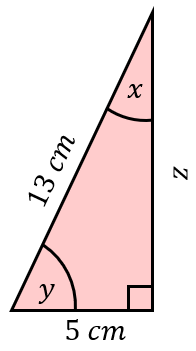 (a) 				(b) 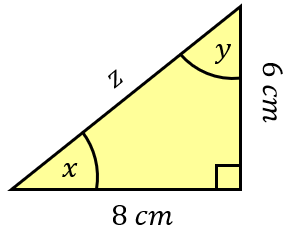 (c)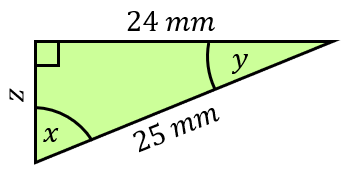 Find the values of ,  and  to 1 decimal place.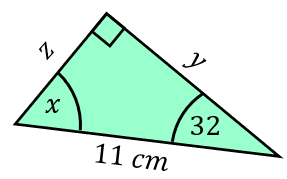 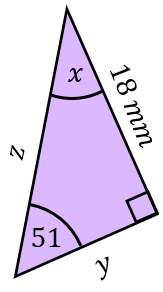 (a)			     	(b) 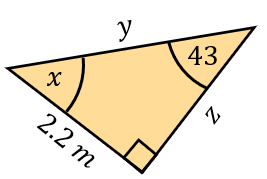 (c)Find all the missing angles and lengths in this diagram, rounding to 1 decimal place when required.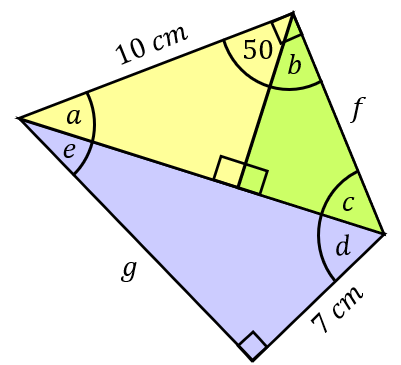 Pythagoras and Trigonometry Find all the missing lengths and angles in each of these right-angled triangles, to 1 decimal place.(a) 				(b) (c)Find the values of ,  and  to 1 decimal place.(a)			     	(b) (c)Find all the missing angles and lengths in this diagram, rounding to 1 decimal place when required.